MATHEMATICS VERTICAL ARTICULATION TOOL (MVAT)2016 Mathematics Standards of Learning - Patterns, Functions and Algebra Kindergarten-Algebra II ProgressionKEY TO COLORED BOXES: ES = K-5 Prior Knowledge Concepts; MS = 6-8 Prior Knowledge Concepts; HS = 9-12 Prior Knowledge Concepts; N/A = No Concepts Listed NOTE: Each Standard of Learning is hyperlinked to the corresponding 2016 Mathematics Standards of Learning Curriculum Framework grade level/course document on the VDOE website. KEY TO COLORED BOXES: ES = K-5 Prior Knowledge Concepts; MS = 6-8 Prior Knowledge Concepts; HS = 9-12 Prior Knowledge Concepts; N/A = No Concepts Listed NOTE: Each Standard of Learning is hyperlinked to the corresponding 2016 Mathematics Standards of Learning Curriculum Framework grade level/course document on the VDOE website. NOTE: Each Standard of Learning is hyperlinked to the corresponding 2016 Mathematics Standards of Learning Curriculum Framework grade level/course document on the VDOE website. This is only a representative list of the connections that could be made and not a comprehensive list of all cross-strand connections.KEY TO COLORED BOXES: ES = K-5 Prior Knowledge Concepts; MS = 6-8 Prior Knowledge Concepts; HS = 9-12 Prior Knowledge Concepts; N/A = No Concepts Listed NOTE: Each Standard of Learning is hyperlinked to the corresponding 2016 Mathematics Standards of Learning Curriculum Framework grade level/course document on the VDOE website. NOTE: Each Standard of Learning is hyperlinked to the corresponding 2016 Mathematics Standards of Learning Curriculum Framework grade level/course document on the VDOE website. This is only a representative list of the connections that could be made and not a comprehensive list of all cross-strand connections.KEY TO COLORED BOXES: ES = K-5 Prior Knowledge Concepts; MS = 6-8 Prior Knowledge Concepts; HS = 9-12 Prior Knowledge Concepts; N/A = No Concepts Listed NOTE: Each Standard of Learning is hyperlinked to the corresponding 2016 Mathematics Standards of Learning Curriculum Framework grade level/course document on the VDOE website. This is only a representative list of the connections that could be made and not a comprehensive list of all cross-strand connections.KEY TO COLORED BOXES: ES = K-5 Prior Knowledge Concepts; MS = 6-8 Prior Knowledge Concepts; HS = 9-12 Prior Knowledge Concepts; N/A = No Concepts Listed NOTE: Each Standard of Learning is hyperlinked to the corresponding 2016 Mathematics Standards of Learning Curriculum Framework grade level/course document on the VDOE website. NOTE: Each Standard of Learning is hyperlinked to the corresponding 2016 Mathematics Standards of Learning Curriculum Framework grade level/course document on the VDOE website. This is only a representative list of the connections that could be made and not a comprehensive list of all cross-strand connections.KEY TO COLORED BOXES: ES = K-5 Prior Knowledge Concepts; MS = 6-8 Prior Knowledge Concepts; HS = 9-12 Prior Knowledge Concepts; N/A = No Concepts ListedNOTE: Each Standard of Learning is hyperlinked to the corresponding 2016 Mathematics Standards of Learning Curriculum Framework grade level/course document on the VDOE website.NOTE: Each Standard of Learning is hyperlinked to the corresponding 2016 Mathematics Standards of Learning Curriculum Framework grade level/course document on the VDOE website.  This is only a representative list of the connections that could be made and not a comprehensive list of all cross-strand connections.Middle School Mathematics 2016 Mathematics Standards of LearningApplication of Properties of Real Numbers1 - Patterns, Functions, and Algebra Strand= property can be applied in this standard; N/A = not applicable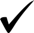 1 The properties of real numbers listed apply given a, b, and c are real numbers. In some standards, limitations may exist on the values of a, b, or c (e.g., integers only or rational numbers only), or impose other parameters (e.g., one-step equations) that may prevent situations in which a property could be applied. †Multiplicative Property of Zero and the Substitution Property may also be considered properties of equality/inequality.Middle School Mathematics 2016 Mathematics Standards of LearningApplication of Properties of Equality/Inequality2 - Patterns, Functions, and Algebra Strand= property can be applied in this standard; N/A = not applicable2 The properties of equality and inequality listed apply given a, b, and c are real numbers. In some standards, limitations may exist on the values of a, b, or c (e.g., integers only or rational numbers only), or impose other parameters (e.g., 1-step equations) that may prevent situations in which a property could be applied.High School Mathematics 2016 Mathematics Standards of LearningApplication of Properties of Real Numbers1 - Related to Patterns, Functions, and Algebra Strand= property can be applied in this standard; N/A = not applicable1 The properties of real numbers listed apply given a, b, and c are real numbers. In some standards, limitations may exist on the values of a, b, or c (e.g., integers only or rational numbers only), or impose other parameters (e.g., one-step equations) that may prevent situations in which a property could be applied. †Multiplicative Property of Zero and the Substitution Property may also be considered properties of equality/inequality.High School Mathematics 2016 Mathematics Standards of LearningApplication of Properties of Equality/Inequality2 - Related to Patterns, Functions, and Algebra Strand= property can be applied in this standard; N/A = not applicable2 The properties of equality and inequality listed apply given a, b, and c are real numbers. In some standards, limitations may exist on the values of a, b, or c (e.g., integers only or rational numbers only), or impose other parameters (e.g., 1-step equations) that may prevent situations in which a property could be applied.Grade 
KGrade 
1Grade 
2Grade 
3Grade 
4Grade 
5Grade 
6Grade 
7Grade 
8Related to Algebra 1Related to Algebra 2EQUALITY/SOLVING EQUATIONSN/A1.15N/AN/AN/AN/AN/AN/AN/AN/AN/Ademonstrate an understanding of equality through the use of the equal symbolN/AES2.17N/AN/AN/AN/AN/AN/AN/AN/Ademonstrate an understanding of equality through the use of the equal symbol = and the use of the not equal symbol ≠N/AESES3.17N/AN/AN/AN/AN/AN/AN/Acreate equations to represent equivalent mathematical relationships N/AESESES4.16N/AN/AN/AN/AN/AN/Arecognize and demonstrate the meaning of equality in an equationN/AESESESES5.19bN/AN/AN/AN/AN/Awrite an equation to represent a given mathematical relationship, using a variableN/AESESESES5.19dN/AN/AN/AN/AN/Acreate a problem situation based on a given equation, using a single variableN/AESESESESES6.13N/AN/AN/AN/Asolve one-step linear equations in one variable, including practical problemsN/AESESESESESMS7.12N/AN/AN/Asolve two-step linear equations in one variable, including practical problemsN/AESESESESESMSMS8.17N/AN/Asolve multistep linear equations in one variable with the variable on one and both sides of the equation, including practical problemsN/AESESESESESMSMSMSA.4aN/Asolve multistep linear equations in one variable algebraicallyN/AESESESESESMSMSMSA.4bN/Asolve quadratic equations in one variable algebraicallyN/AESESESESESMSMSMSA.4cN/Asolve literal equations for a specified variableN/AESESESESESMSMSMSA.4dN/Asolve systems of two linear equations in two variables algebraically and graphicallyN/AESESESESESMSMSMSA.4eN/Asolve practical problems involving equations and systems of equationsN/AESESESESESMSMSMSHSAII.3asolve absolute value linear equationsGrade 
KGrade 
1Grade 
2Grade 
3Grade 
4Grade 
5Grade 
6Grade 
7Grade 
8Related to Algebra 1Related to Algebra 2EQUALITY/SOLVING EQUATIONSN/AESESESESESMSMSMSHSAII.3bsolve algebraically and graphically, quadratic equations over the set of complex numbersN/AESESESESESMSMSMSHSAII.3csolve algebraically and graphically, equations containing rational algebraic expressionsN/AESESESESESMSMSMSHSAII.3dsolve algebraically and graphically, equations containing radical expressionsN/AESESESESESMSMSMSHSAII.4solve systems of linear-quadratic and quadratic-quadratic equations, algebraically and graphicallyK-8 Cross-Strand Connections – Equality/Solving EquationsNumber and Number Sense Connections6.3c - identify and describe absolute value of integers7.1d - determine square roots of perfect squares7.1e - identify and describe absolute value of rational numbers8.2 - describe the relationships between the subsets of the real number system8.3b - determine both the positive and negative square roots of a given perfect square
Computation and Estimation ConnectionsK.6 – single step story and picture problems – addition/subtraction 1.6 & 1.7 – single step story and picture problems – addition/subtraction2.5 & 2.6 – practical problems with addition/subtraction with whole numbers  3.3, 3.4, 3.5 – practical problems with whole numbers; practical problems add/sub fractions4.4, 4.5, 4.6 – computation with fractions and mixed numbers, whole numbers, decimals and practical problems5.4, 5.5, 5.6, 5.7 – solve practical problems using operations with whole numbers, fractions, mixed numbers, decimals; apply order of operations 6.5 & 6.6 – solve practical problems using operations with rational numbers; operations with integers; solve practical problems using operations with integers 7.2 – solve practical problems using operations with rational numbers 8.4 – solve practical problems involving consumer applicationsMeasurement and Geometry ConnectionsProbability and Statistics Connections Grade 
KGrade 
1Grade 
2Grade 
3Grade 
4Grade 
5Grade 
6Grade 
7Grade 
8Related to Algebra 1Related to Algebra 2SOLVING INEQUALITIESN/AN/AN/AN/AN/AN/A6.14aN/AN/AN/AN/Arepresent a practical situation with a linear inequality in one variable; and N/AN/AN/AN/AN/AN/A6.14bN/AN/AN/AN/Asolve one-step linear inequalities in one variable and graph the solution on a number lineN/AN/AN/AN/AN/AN/AMS7.13N/AN/AN/Asolve one- and two-step linear inequalities in one variable, including practical problems, and graph the solution on a number lineN/AN/AN/AN/AN/AN/AMSMS8.18N/AN/Asolve multistep linear inequalities in one variable with the variable on one and both sides of the inequality symbol, including practical problems, and graph on a number lineN/AN/AN/AN/AN/AN/AMSMSMSA.5aN/Asolve multi-step linear inequalities in one variable algebraically and represent the solution graphicallyN/AN/AN/AN/AN/AN/AMSMSMSA.5bN/Arepresent the solution of linear inequalities in two variables algebraically and graphicallyN/AN/AN/AN/AN/AN/AMSMSMSA.5cN/Asolve practical problems involving inequalities; and N/AN/AN/AN/AN/AN/AMSMSMSA.5dN/Asolve systems of inequalities algebraically and graphicallyN/AN/AN/AN/AN/AN/AMSMSMSHSAII.3asolve absolute value linear inequalitiesK-8 Cross-Strand Connections – Solving InequalitiesNumber and Number Sense ConnectionsK.2a - compare and describe one set as having more, fewer, or the same number of objects as the other set(s)1.2b - compare two numbers between 0 and 110 represented pictorially or with concrete objects, using the words greater than, less than or equal to3.2c - compare fractions having like and unlike denominators, using words and symbols (>, <, =, or ≠), with modelsComputation and Estimation ConnectionsMeasurement and Geometry Connections6.8a - identify the components of the coordinate planeProbability and Statistics Connections1.12b - read and interpret data displayed in tables, picture graphs, and object graphs, using the vocabulary more, less, fewer, greater than, less than, and equal toGrade 
KGrade 
1Grade 
2Grade 
3Grade 
4Grade 
5Grade 
6Grade 
7Grade 
8Related to Algebra 1Related to Algebra 2ALGEBRAIC EXPRESSIONSN/AN/AN/AN/AN/A5.19aN/AN/AN/AN/AN/Ainvestigate/describe the concept of variableN/AN/AN/AN/AN/A5.19cN/AN/AN/AN/AN/Ause a variable expression to represent a verbal quantitative expression involving one operationN/AN/AN/AN/AN/AESN/A7.11evaluate algebraic expressions for given replacement values of the variablesN/AN/AN/AN/AN/AESN/AMS8.14aN/AN/Aevaluate an algebraic expression for given replacement values of the variablesN/AN/AN/AN/AN/AESN/AMS8.14bN/AN/Asimplify expressions in one variableN/AN/AN/AN/AN/AESN/AMSMSA.1aN/Arepresent verbal quantitative situations algebraicallyN/AN/AN/AN/AN/AESN/AMSMSA.1bN/Aevaluate algebraic expressions for given replacement values of the variablesN/AN/AN/AN/AN/AESN/AMSMSA.2aN/Aperform operations on polynomials, includingapplying laws of exponents to perform operations on expressionsN/AN/AN/AN/AN/AESN/AMSMSA.2bN/Aperform operations on polynomials, including adding, subtract, multiply, and divide polynomialsN/AN/AN/AN/AN/AESN/AMSMSA.2cN/Aperform operations on polynomials, including factoring first- and second-degree binomials and trinomials in one variableN/AN/AN/AN/AN/AESN/AMSMSA.3aN/Asimplify square roots of non-negative rational numbers and monomial algebraic expressions; N/AN/AN/AN/AN/AESN/AMSMSHSAII.1aadd, subtract, multiply, divide and simplify rational algebraic expressionsN/AN/AN/AN/AN/AESN/AMSMSHSAII.1badd, subtract, multiply, divide and simplify radical expressions containing rational numbers and variable, and expressions contain rational exponentsN/AN/AN/AN/AN/AESN/AMSMSHSAII.1cfactor polynomials completely in one or two variablesN/AN/AN/AN/AN/AES N//AMSMSHSAII.2perform operations on complex numbers, express the results in simplest form using patterns of iK-8 Cross-Strand Connections – Algebraic ExpressionsNumber and Number Sense Connections7.1d - determine square roots of perfect squares8.3a - estimate and determine the two consecutive integers between which a square root lies8.3b - determine both the positive and negative square roots of a given perfect squareComputation and Estimation Connections3.4d - solve single-step practical problems involving multiplication of whole numbers, where one factor is 99 or less and the second factor is 5 or less4.5a - determine common multiples and factors, including least common multiple and greatest common factor1.6 - create and solve single-step story and picture problems using addition and subtraction within 202.5a - recognize and use the relationships between addition and subtraction to solve single-step practical problems, with whole numbers to 202.6c - create and solve single-step and two-step practical problems involving addition and subtraction3.5 - solve practical problems that involve addition and subtraction with proper fractions having like denominators of 12 or less4.4d - create and solve single-step and multistep practical problems involving addition, subtraction, and multiplication, and single-step practical problems involving division with whole numbers4.5c - solve single-step practical problems involving addition and subtraction with fractions and mixed numbers4.6b - solve single-step and multistep practical problems involving addition and subtraction with decimals5.4 - create and solve single-step and multistep practical problems involving addition, subtraction, multiplication, and division of whole numbers5.5b  - create and solve single-step and multistep practical problems involving addition, subtraction, and multiplication of decimals, and create and solve single-step practical problems involving division of decimals5.6a - solve single-step and multistep practical problems involving addition and subtraction with fractions and mixed numbers5.6b - solve single-step practical problems involving multiplication of a whole number, limited to 12 or less, and a proper fraction, with models5.7 - simplify whole number numerical expressions using the order of operations6.5a - multiply and divide fractions and mixed numbers6.5b - solve single-step and multistep practical problems involving addition, subtraction, multiplication, and division of fractions and mixed numbers6.5c - solve multistep practical problems involving addition, subtraction, multiplication, and division of decimals6.6a - add, subtract, multiply, and divide integers6.6b - solve practical problems involving operations with integers6.6c - simplify numerical expressions involving integersMeasurement and Geometry ConnectionsProbability and Statistics ConnectionsGrade 
KGrade 
1Grade 
2Grade 
3Grade 
4Grade 
5Grade 
6Grade 
7Grade 
8Related to Algebra 1Related to Algebra 2PROPORTIONAL AND ADDITIVE RELATIONSHIPS; SLOPE; LINEAR FUNCTIONSN/AN/AN/AN/AN/AN/A6.12aN/AN/AN/AN/Arepresent a proportional relationship between two quantities, including those arising from practical situations;N/AN/AN/AN/AN/AN/A6.12bN/AN/AN/AN/Adetermine the unit rate of a proportional relationship and use it to find a missing value in a ratio table;N/AN/AN/AN/AN/AN/A6.12cN/AN/AN/AN/Adetermine whether a proportional relationship exists between two quantities;N/AN/AN/AN/AN/AN/A6.12dN/AN/AN/AN/Amake connections between and among representations of a proportional relationship between two quantities using verbal descriptions, ratio tables, and graphs.N/AN/AN/AN/AN/AN/AMS7.10a  N/AN/AN/Adetermine the slope, m, as rate of change in a proportional relationship between two quantities and write an equation in the form y=mx to represent the relationshipN/AN/AN/AN/AN/AN/AMS7.10bN/AN/AN/Agraph a line representing a proportional relationship between two quantities given the slope and an ordered pair, or given the equation in y=mx form where m represents the slope as rate of change;N/AN/AN/AN/AN/AN/AMS7.10cN/AN/AN/Adetermine the y-intercept, b, in an additive relationship between two quantities and write an equation in the form y = x + b to represent the relationship;N/AN/AN/AN/AN/AN/AMS7.10dN/AN/AN/Agraph a line representing an additive relationship between to quantities given the y-intercept and an ordered pair, or given the equation in the form y = x + b, where b represents the y-intercepts; N/AN/AN/AN/AN/AN/AMS7.10eN/AN/AN/Amake connections between and among representations of proportional or additive relationships between two quantities using verbal descriptions, tables, equations, and graphsN/AN/AN/AN/AN/AN/AMSMS8.16aN/AN/Arecognize and describe the graph of a linear function with a slope that is positive, negative, or zeroN/AN/AN/AN/AN/AN/AMSMS8.16bN/AN/Aidentify the slope and y-intercept of a linear function given a table of values, a graph, or an equation in y = mx + b form;N/AN/AN/AN/AN/AN/AMSMS8.16cN/AN/Adetermine the independent and dependent variable, given a practical situation modeled by a linear function;N/AN/AN/AN/AN/AN/AMSMS8.16dN/AN/Agraph a linear function given the equation in y = mx + b form; andN/AN/AN/AN/AN/AN/AMSMS8.16eN/AN/Amake connections between and among representations of a linear function using verbal descriptions, tables, equations, and graphs.N/AN/AN/AN/AN/AN/AMSMSMSA.6aN/Adetermine the slope of a line when given an equation of the line, the graph of the line, or two points on the line; N/AN/AN/AN/AN/AN/AMSMSMSA.6bN/Awrite the equation of a line when given the graph of the line, two points on the line, or the slope and a point on the line; and N/AN/AN/AN/AN/AN/AMSMSMSA.6cN/Agraph linear equations in two variablesN/AN/AN/AN/AN/AN/AMSMSMSA.8N/Agiven a data set or practical situation, students will analyze a relation to determine whether a direct variation exists, and represent a direct variation algebraically and graphicallyN/AN/AN/AN/AN/AN/AMSMSMSHSAII.5investigate and apply the properties of arithmetic and geometric sequences and series to solve practical problems, including writing the first n terms, determining the nth term and evaluating summation formulas.N/AN/AN/AN/AN/AN/AMSMSMSAII.6bFor absolute value, square root, cube root, rational, polynomial, exponential, and logarithmic functions, the student willuse knowledge of transformations to convert between equations and the corresponding graphs of functions.  N/AN/AN/AN/AN/AN/AMSMSMSN/AN/AN/AN/AN/AN/AMSMSMSN/AN/AN/AN/AN/AN/AMSMSMSN/AN/AN/AN/AN/AN/AMSMSMSK-8 Cross-Strand Connections – Proportional and Additive Relationships; Slope; Linear FunctionsNumber and Number Sense ConnectionsK.4a - recognize and describe with fluency part-whole relationships for numbers up to 5K.4b - investigate and describe part-whole relationships for numbers up to 101.7a - recognize and describe with fluency part-whole relationships for numbers up to 102.2a - count forward by twos, fives, and tens to 120, starting at various multiples of 2, 5, or 102.5 - recognize and use the relationships between addition and subtraction to solve single-step practical problems, with whole numbers to 204.2b - represent equivalent fractions4.5a - determine common multiples6.1 - represent relationships between quantities using ratios, and will use appropriate notations, such as ab , a to b, and a:bComputation and Estimation ConnectionsMeasurement and Geometry Connections6.8a - identify the components of the coordinate planeProbability and Statistics Connections Grade 
KGrade 
1Grade 
2Grade 
3Grade 
4Grade 
5Grade 
6Grade 
7Grade 
8Related to Algebra 1Related to Algebra 2PATTERNS, RELATIONS AND FUNCTIONSK.12N/AN/AN/AN/AN/AN/AN/AN/AN/AN/Asort and classify objects according to attributes.K.13/AN/AN/AN/AN/AN/AN/AN/AN/AN/AN/Aidentify, describe, extend, create and transfer repeating patterns.ES/1.13AN/AN/AN/AN/AN/AN/AN/AN/AN/Asort and classify objects according to one or more attributesES1.14N/AN/AN/AN/AN/AN/AN/AN/AN/Aidentify, recognize, describe, extend, and transfer growing and repeating patterns.ESES2.16N/AN/AN/AN/AN/AN/AN/AN/Aidentify, describe, create, extend, and transfer patterns found in objects, pictures, and numbersESESES3.16N/AN/AN/AN/AN/AN/AN/Aidentify, describe, create, extend, and transfer patterns found in objects, pictures, numbers, and tables.ESESESES4.15N/AN/AN/AN/AN/AN/Aidentify, describe, create, and extend patterns found in objects, pictures, numbers, and tables.ESESESESES5.18N/AN/AN/AN/AN/Adescribe and express the relationship of number patterns found in objects, pictures, numbers, and tablesESESESESESESN/AN/A8.15aN/AN/Adetermine whether a given relation is a functionESESESESESESN/AN/A8.15bN/AN/Adetermine domain and range of a functionESESESESESESN/AN/AMSA.7a N/AInvestigate and analyze function families and their characteristics both algebraically and graphically, including determining whether a relation is a functionESESESESESESN/AN/AMSA.7bN/Adomain and rangeESESESESESESN/AN/AMSA.7cN/AzerosESESESESESESN/AN/AMSA.7dN/AinterceptsESESESESESESN/AN/AMSA.7eN/Avalues of a function for elements in its domain ESESESESESESN/AN/AMSA.7fN/Aconnections between any two representations of functions, including concrete/verbal/numeric/graphic/algebraicESESESESESESN/AN/AMSHSAII.6aFor absolute value, square root, cube root, rational, polynomial, exponential, and logarithmic functions recognize the general shape of function familiesESESESESESESN/AN/AMSHSAII.6buse knowledge of transformations to convert between graphic and symbolic forms of functionsESESESESESESN/AN/AMSHSAII.7aThe student will investigate and analyze linear, quadratic, absolute value, square root, cube root, rational, polynomial, exponential and logarithmic function families algebraically and graphically. Key concepts include: domain and range, and continuityESESESESESESN/AN/AMSHSAII.7bintervals in which a function is increasing or decreasingESESESESESESN/AN/AMSHSAII.7cmaxima and minimaESESESESESESN/AN/AMSHSAII.7dinvestigate and analyze linear, quadratic, absolute value, square root, cube root, rational, polynomial, exponential and logarithmic function families algebraically and graphically. Key concepts include: zeros ESESESESESESN/AN/AMSHSAII.7einterceptsESESESESESESN/AN/AMSHSAII.7fvalues of a function for elements in its domain ESESESESESESN/AN/AMSHSAII.7gconnections between any two representations of function including concrete, verbal, numeric, graphic, and algebraic; ESESESESESESN/AN/AMSHSAII.7hend behavior; ESESESESESESN/AN/AMSHSAII.7ivertical and horizontal asymptotes; ESESESESESESN/AN/AMSHSAII.7jinverse of a function; and ESESESESESESN/AN/AMSHSAII.7kcomposition of functions algebraicallyESESESESESESN/AN/AMSHSAII.8Investigate and describe the relationships among solutions of an equation, zeros of a function, x-intercepts of a graph, and factors of a polynomial expression.Cross-Strand Connections – Relations and FunctionsNumber and Number Sense Connections6.1 – represents relationships between quantities using ratios Computation and Estimation Connections6.4 - recognize and represent patterns with whole number exponents and perfect squaresMeasurement and Geometry ConnectionsProbability and Statistics Connections Standard of Learning DescriptionSolve One-Step Linear Equations6.13Solve One-Step Linear Inequalities (addition/
subtraction only)6.14bEvaluate Algebraic Expressions 7.11Solve Two-Step Linear Equations7.12Solve One- and Two-Step Linear Inequalities7.13Evaluate/
Simplify Algebraic Expressions 8.14a,bSolve Multistep Linear Equations8.17Solve Multistep Linear Inequalities8.18Commutative Property of Additiona + b = b + aCommutative Property of Multiplicationab = baAssociative Property of Addition(a + b) + c = a + (b + c)N/AN/AN/AN/AAssociative Property of Multiplication(ab)c = a(bc)N/AN/AN/AN/ADistributive Property (over addition/subtraction)a(b + c) = ab + ac   and   a(b − c) = ab − ac   N/AN/AN/AN/AIdentity Property of Additiona + 0 = a = 0 + a Identity Property of Multiplicationa· 1 = a = 1·aInverse Property of Additiona + (-a) = 0 = (-a) + aInverse Property of MultiplicationMultiplicative Property of Zero†a · 0 = 0 ∙ aN/ASubstitution Property† If a = b, then b can be substituted for a in any expression, equation or inequalityStandard of Learning DescriptionSolve One-Step Linear Equations6.13Solve One-Step Linear Inequalities (addition/
subtraction only)6.14bSolve Two-Step Linear Equations7.12Solve One- and Two-Step Linear Inequalities7.13Solve Multistep Linear Equations8.17Solve Multistep Linear Inequalities8.18Addition Property of EqualityIf a = b, then a + c = b + cN/AN/AN/ASubtraction Property of EqualityIf a = b, then a - c = b – cN/AN/AN/AMultiplication Property of EqualityIf a = b, then ac = bcN/AN/AN/ADivision Property of EqualityIf a = b and c  0, then  = N/AN/AN/AAddition Property of InequalityIf a < b, then a + c < b + c; If a > b, then a + c > b + cN/AN/AN/ASubtraction Property of InequalityIf a < b, then a - c < b – c; If a > b, then a - c > b − cN/AN/AN/AMultiplication Property of Inequality If a < b and c > 0, then ac < bc;      If a > b and c > 0, then ac > bc;If a < b and c < 0, then ac > bc;     If a > b and c < 0, then ac < bcN/AN/AN/AN/ADivision Property of InequalityIf a < b and c > 0, then  < ;     If a < b and c < 0, then  > If a > b and c > 0, then  > ;     If a > b and c < 0, then  < N/AN/AN/AN/ASubstitution Property If a = b, then b can be substituted for a in any expression, equation or inequalityStandard of Learning DescriptionSolve Multistep Linear Equations; Literal Equations; Systems of Linear EquationsA.4Solve Multistep Linear Inequalities; Systems of Linear InequalitiesA.5Commutative Property of Additiona + b = b + aCommutative Property of Multiplicationab = baAssociative Property of Addition(a + b) + c = a + (b + c)Associative Property of Multiplication(ab)c = a(bc)Distributive Property (over addition/subtraction)a(b + c) = ab + ac   and   a(b − c) = ab − ac   Identity Property of Additiona + 0 = a = 0 + a Identity Property of Multiplicationa· 1 = a = 1·aInverse Property of Additiona + (-a) = 0 = (-a) + aInverse Property of MultiplicationMultiplicative Property of Zero†a · 0 = 0 ∙ aSubstitution Property† If a = b, then b can be substituted for a in any expression, equation or inequalityStandard of Learning DescriptionSolve Multistep Linear Equations; Literal Equations; Systems of Linear EquationsA.4Solve Multistep Linear Inequalities; Systems of Linear InequalitiesA.5Addition Property of EqualityIf a = b, then a + c = b + cN/ASubtraction Property of EqualityIf a = b, then a - c = b – cN/AMultiplication Property of EqualityIf a = b, then ac = bcN/ADivision Property of EqualityIf a = b and c  0, then  = N/AAddition Property of InequalityIf a < b, then a + c < b + c; If a > b, then a + c > b + cN/ASubtraction Property of InequalityIf a < b, then a - c < b – c; If a > b, then a - c > b − cN/AMultiplication Property of Inequality If a < b and c > 0, then ac < bc;      If a > b and c > 0, then ac > bc;If a < b and c < 0, then ac > bc;     If a > b and c < 0, then ac < bcN/ADivision Property of InequalityIf a < b and c > 0, then  < ;     If a < b and c < 0, then  > If a > b and c > 0, then  > ;     If a > b and c < 0, then  < N/ASubstitution Property If a = b, then b can be substituted for a in any expression, equation or inequality.Zero Product PropertyIf ab = 0, then a = 0 or b = 0.N/AReflexive Propertya = aN/ASymmetric PropertyIf a = b, then b = a.N/ATransitive PropertyIf a = b and b = c, then a = c.